Администрация города МагнитогорскаМуниципальное образовательное учреждение  «Специальная (коррекционная) общеобразовательная школа-интернат № 4» города Магнитогорска455026, Челябинская обл., г. Магнитогорск, ул. Суворова, 110Тел.: (3519) 20-25-85, e-mail: internatHYPERLINK "mailto:internat4shunin@mail.ru"4HYPERLINK "mailto:internat4shunin@mail.ru"shuninHYPERLINK "mailto:internat4shunin@mail.ru"@HYPERLINK "mailto:internat4shunin@mail.ru"mailHYPERLINK "mailto:internat4shunin@mail.ru".HYPERLINK "mailto:internat4shunin@mail.ru"ru; http://74203s037.edusite.ruТема: «Разрешите с Вами познакомиться»(Некоторые рекомендации по организации и проведению  мероприятий на знакомство и сплочение детского коллектива в загородном лагере с детьми возрастной категории 7-10 лет)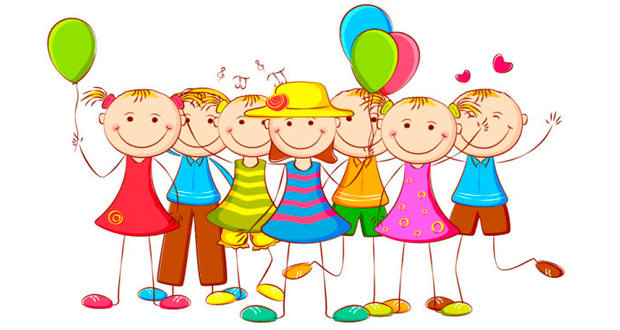 Автор – составитель: Чубаева Наталья Николаевна,воспитатель группы продлённого дня, первой квалификационной категорииМОУ «С(К)ОШИ №4»г. Магнитогорск, 2015 годЦель: создание оптимальных условий для формирования детского коллектива в отряде.Задачи:- Познакомить детей между собой;- Создание дружелюбной и положительной эмоциональной атмосферы в отряде;- Развитие коммуникативных функций у детей.Игры на знакомство «Назовись»Все дети стоят в кругу, держа вытянутые руки перед собой. Начинающий игру бросает мяч через центр круга одному из участников и называет при этом своё имя. После броска он опускает руки. После того как мяч обойдёт всех участников и все опустят руки, игра начинается по второму кругу. Каждый из участников бросает мяч тому человеку, которому он бросал в первый раз, и снова называет своё имя. В третьем раунде игры каждый участник бросает мяч и называет своё имя, имя стоящего с ним соседа и имя того, кому бросает мяч.«Математика» Дети сидят в кругу. Даётся задание:  "Начнем считать по кругу. Тот, на кого приходится число три или кратное трем, произносит вместо цифры свое имя". Если он ошибается то в течении 30 секунд рассказывает о себе. Затем начиная с него все с начала. Эту игру можно использовать для развития памяти и внимания.«Знакомство по парам»Участники разбиваются по парам, желательно по принципу наименьшей «знакомости». В течение 10 минут рассказывают друг другу о себе, потом представляют партнера другим участникам, говоря о нем от первого лица, стоя за спиной и положа руки на плечо сидящего впереди партнера. Затем упражнение обсуждается.Упражнение может вызвать сильное переживание, во время обсуждения надо это учитывать.«Мое имя, отчество, фамилия!»Здесь все зависит от ведущего. Он начинает первым и объясняет, что когда он говорит «имя!», каждый громко произносит,  как его зовут. Слово «отчество!» - все выкрикивают свое отчество; «фамилия!» - фамилию.Ведущий:Поздоровались? Прекрасно!Солнце светит в небе ясно.Познакомиться пора,А поможет нам игра.Имя!.. Отчество!.. Фамилия!..Фамилия!.. Имя!.. Отчество!..Отчество!.. Фамилия!.. Имя!..Молодцы! Вот так быстро, весело и задорно мы перезнакомились! «Что мы знаем друг о друге»Такую игру на знакомство можно устроить в один из первых дней в лагере отдыха. Всех ребят разбить на несколько равных команд, каждому приготовить по пачке небольших чистых листов для записи и карандашу. Затем по очереди от каждой команды выходят по одному участнику, и ведущий задает их командам про них вопросы, ответы на которые пишутся на листочках и сдаются организатору с указанием имени участника.Вопросы могут быть такими:1. Из какого города приехал?2. Любимое занятие?3. В каком классе учится?4. В каком месяце родился?5. Полное имя? и т.п.За каждый правильный ответ на вопрос о своем игроке – команда зарабатывает очко, По общему количеству набранных очков определяется победившая команда, т.е. каждая команда отвечает на вопросы о своем игроке. За правильный ответ команде даются очки. Выигрывает та команда, которая набрала больше всех очков.«Черный кот»Затея, которая поможет детям познакомиться в игровой развлекательной форме и особенно хороша для первых дней знакомства. Для организации игры нужно приготовить маску кота и небольшую ширму (или широкое кресло)Дети встают в круг, ведущий (или воспитатель) объясняет суть игры: пока он читает стишок – все стоят к нему спиной, за это время он кого-то из них спрячет под маской кота. Когда все услышат слова: «Отыщите мне кота» - поворачиваются и пытаются понять, кого среди них не хватает и кто же кот. Если вспоминают, называют его имя. При этом кота» прячут не только под маской, но и за ширмой или каким-то приспособлением, чтобы дети не ориентировались по одежде и внешним признакам, а именно вспомнили того, кого среди них нет.Текст стишка (автор Т. Образцова):Черной ночью бродят тени.Это кошечки опятьВышли вечером гулять.Темной ночью черный котТоже погулять пойдет.Ох, какая темнота,Отыщи-ка мне кота.Если не вспоминают, то хором по команде ведущего произносят:Черный кот, черный кот,Мы кричим, а он поет.«Кот» произносит что-нибудь, тогда дети пытаются догадаться по голосу. Когда угадывают, «кот» выходит, снимает маску, отдает организатору и игра повторяется. Если детей много, то можно использовать несколько масок и, соответственно,  прятать сразу нескольких ребятишек.«Посмотри- ка на меня» Эта игра позволяет детям быстро запомнить друг друга внешне. Все становятся в круг, и вожатый дает задание: через одну минуту построиться в линию по цвету глаз. Справа налево, от темных к светлым. Как только ребята выполнили первое задание, они снова становятся в круг, чтобы лучше видеть друг друга, и им дается второе задание: построиться в линию по преобладающим цветам в одежде, слева направо, от более светлых цветов — к более темным. Далее конкурсы переходят к шуточным - по величине ушей, длине носков, шнурков, длине волос и ресниц. Проявляйте фантазию! «Забавная история» Вожатые делят отряд на две команды, используя любой вариант разбивки. Определяется время для выполнения первого задания (например, 5 минут). За это время каждая команда сочиняет о себе историю, используя реальные данные. Например: "Мы живем в Туле, Казани и Москве. Дома у нас 9 собак, 14 кошек, 2 попугая и 1 черепаха. Трех наших мам зовут Ольгами, а еще у нас два папы по имени Саша" и т.д. По истечении назначенного времени каждая команда выбирает рассказчика, и он команды как бы меняются местами, то есть команда "А" рассказывает про команду "Б" и наоборот. Побеждает та команда, которая допустит меньшее количество ошибок. «Весёлые ножки» Все участники становятся в круг, ведущий включает музыку, и показывает ребятам определенную композицию движений, выполняемых ногами. Дети повторяют движения. Затем музыка выключается, и все начинают выполнять движения чуть быстрее, чем раньше. Тот, кто запутался, вытягивает карточку с заданием и выполняет его. Затем игра продолжается еще быстрее до тех пор, пока не останется 1 человек, выполняющий упражнения быстрее всех. Запутавшиеся игроки после выполнения заданий выбывают из игры. Игра проводится с детьми младшего возраста. «Имя в центре» Во время дискотеки танцующие образуют круг. В его центр по очереди вызываются, например, все Саши или все Лены. Круг начинает скандировать их имена в так музыке. Так до тех пор, пока все имена не побудут в центре. Таким образом, каждый ребенок получает возможность «показаться в первый день и узнать, как зовут его соседа. «Бинго»Играющие образуют два круга. Один в другом, с равным количеством человек. Круги вращаются в разные стороны под слова: «Мой лохматый серый песик у окна сидит Мой лохматый серый песик на меня глядит. Бинго, Бинго, - да, Бинго звать его. Слово Бинго произносится отдельно по буквам, причем на каждую букву, стоящую во внешнем кругу, ударяют в ладоши стоящих во внутреннем. На каждую букву нового человека. Последняя буква О говорится протяжно, и последние слова «Да, Бинго звать его!», пара произносит вместе, держась за руки. После чего представляются друг другу по именам. Так до тех пор, пока все не перезнакомятся.«Визитка» Для задания понадобятся: старые журналы, чтобы вырезать из них картинки; ножницы, цветные ручки, карандаши, клей, плотная бумага.Дети делают себе визитные карточки. Можно нарисовать, наклеить на листе бумаги картинки или написать слова, которые имеют отношение к личности ребенка, его характеру и увлечениям. Сложив готовые визитки вместе, и вытянув одну, дети совместно решают, кто владелец этой карточки. После проведения игры, карточки можно повесить на стену для общего рассмотрения.«Клубочек» Понадобится: большой клубок ниток.Ведущий объявляет тему обсуждения и начинает игру. В процессе рассказа он наматывает нитку клубка на пальцы. После того как рассказ ведущего заканчивается, он передает клубок другому участнику. Когда все дети выскажутся, взрослый резюмирует все рассказы. Смысл заключения в том, что в высказываниях детей много общего. Это их объединяет, словно клубок ниток.Примерные темы для обсуждения:«Я люблю когда…»«Мне хочется поговорить с другом о…»«Мне бы хотелось…»«Признаться, я боюсь когда…»«Никогда не забуду, когда…»«Этот случай повлиял на мою дальнейшую жизнь».«Отгадай, кого здесь нет»В центре круга водящий с закрытыми глазами. Дети ходят по кругу и скандируют стишок:«Дети по лесу гуляли и кого – то потеряли.Ну – ка, Колечка, мой свет,Отгадай, кого здесь нет.За время чтения стиха, вожатый жестами и глазами предлагает одному из детей выйти из круга и спрятаться. Водящий открывает глаза и пытается определить, кто же покинул круг. Если угадывает, то водящим становится тот, кто прятался. Если не отгадал, то продолжает водить.Вечерние огоньки знакомствРасскажи мне обо мнеЦель: Подвести итог жизни отряда, определить, какое влияние отряд оказал на каждого члена коллектива.Описание: Это традиционная форма последнего прощального «огонька» в отряде. Этот «огонек» является очень важным в формировании самопознания и самооценки. Каждый может услышать о себе мнение своих товарищей. Можно использовать «свободный микрофон». Тот, у кого находится «свободный микрофон», называет девочку или мальчика, от которых хотел бы услышать мнение о себе. Заготовьте несколько неожиданных сюрпризов. Если вдруг атмосфера станет совсем грустной, используйте эти сюрпризы для разрядки ситуации.«Есть пи похожие люди?»Цель: Разрешение или предупреждение конфликта какого-либо рода.Инвентарь: Листы бумаги.Описание: Вожатый задает вопрос: «Есть ли похожие люди?» Вопрос обсуждается при соблюдении всех законов «огонька». Затем вожатый каждому выдает по листу бумаги:— ребята, сейчас я попрошу вас проделать над листочком некоторые операции. Главное условие: все нужно делать в идеальной тишине и с закрытыми глазами. Согните лист пополам, затем оторвите правый верхний угол (проделать эту операцию четыре раза).После этого дети открывают глаза, разворачивают листочки и смотрят, что получилось.— Люди могут походить в чем-то друг на друга, могут быть кардинально разными, могут чем-то отличаться. Даже близнецы, внешне похожие друг на друга как две капли воды, всегда имеют разный характер, чаще противоположный. Значит, нет абсолютно одинаковых людей, каждый человек индивидуален, неповторим. И каждый человек, каким бы он ни был, заслуживает доброго отношения, понимания, уважения, любви. Чувствуете ли вы такое отношение от каждого в отряде? А как сами относитесь к другим?(Вопросы для размышления.)«Электрический стул»Цель: Дать оценку поведения того или иного ребенка членами отряда без амбиций, обид, оскорблений его личного достоинства.Описание: Один участник находится спиной к аудитории, все пишут записки с краткой характеристикой этого человека, которые потом зачитываются ведущим (корректируется текст в случае его некорректности по отношению к человеку).«Круг молчания»Цель: Снятие конфликтов в отряде. Описание: Это конфликтный «огонек». Все сидят в кругу спиной к центру, а если кто-то хочет высказаться, разворачивается лицом к центру. Остальным говорить строго запрещено. Так напряженность внимания, обстановка провоцируют эмоциональный выплеск, снятие личного эмоционального напряжения, снимает конфликт.«Моя забытая игрушка»Цель: Переоценка ценностей, эмоциональное сближение отряда.Описание: Тематический «огонек» посвящен детским воспоминаниям.Ведущий:— У каждого из нас в детстве была любимая игрушка. Мы выросли и перестали с ней играть, забыли ее, а игрушка до сих пор помнит нас, вспоминает, как мы играли вместе и как было весело. Что бы сейчас рассказала эта игрушка? Представьте, что игрушка вдруг заговорила и поведала нам о своем хозяине: «Я большой плюшевый мишка. Я живу в шкафу. Меня подарили хозяину, когда ему было два года...»«Черный и золотой стул»Цель: Дать оценку тому или иному члену отряда, его положительных качеств или качеств, над которыми надо работать (по выбору ребенка).Описание: Каждый ребенок по своему выбору может сесть или на «золотой» или на «черный» стул. На «золотом» о нем будут говорить только хорошее, на «черном» — будут обсуждаться его недостатки, плохие черты его характера. Нельзя касаться физических недостатков ребенка. Каждый может выбрать только один стул«Самое важное слово»Цель: Формирование понимания важности и значимости слов, которые мы произносим или не произносим в тех или иных ситуациях.Описание: У каждого из нас была такая ситуация, в которой мы поступали не так, как хотелось бы. Не сделали, не сказали что-то важное. Сейчас у участников есть возможность вспомнить такую ситуацию, заново пережить ее и произнести вслух то слово, которое изменило бы эту ситуацию.«Лифт времени»Цель: Сближение отряда, самопознание.Описание: Нужно вспомнить и рассказать о любых трех важных запомнившихся событиях в жизни: первый подарок на день рождения, поход в первый класс, выступление перед всем классом. Почему запомнились именно они?«Жаль, что его нет»Цель: Осознание единства и ценности каждого члена отряда.Описание: Все участники сидят в кругу, два или три ребенка выходят и садятся за кругом. Остальные должны представить и рассказать о том, что изменилось бы, если бы этих детей не было с начала смены.«Звезды откровений»Цель: Сближение отряда.Инвентарь: Вырезанные из желтого картона звезды с вопросами.Описание: Вожатый заранее вырезает звезды и пишет на обратной стороне незаконченные фразы или дети на самом «огоньке» пишут на звездах волнующие их вопросы. Звезды раскладываются вокруг свечи вопросом вниз. Каждый по очереди берет любую звезду и должен продолжить фразу или ответить на вопрос как можно подробнее.Примеры фраз:• Больше всего в людях я ценю...• Для полного счастья мне не хватает...• Мое заветное желание...• Самая волнующая меня проблема сейчас — это...• Самый счастливый момент моей жизни...• Больше всего в людях я не люблю...• Больше всего я боюсь...Источники: Сайт Серпантин идей: Как устроить праздник себе и близким: Игры на знакомство для детей и взрослых http://serpantinidey.ru/post/314/igri-na-znakomstvo-dlya-detey-i-vzroslihСайт Вожатики Игры в летнем лагере. Игры на знакомство http://vozhatiki.ru/load/igroteka/igry_na_znakomstvo/22Сайт Кладовая развлечений: огоньки в лагере. Сценарий огонька в лагере: Тематические «огоньки» в лагере http://kladraz.ru/scenari/dlja-letnego-otdyha/ogonki-v-lagere-scenari-ogonka-v-lagere/page-2.html Постнова С.В. Отдых в летнем лагере. Полезные советы, праздники, игры и занятия – Ярославль: Академия развития, 2007.Никульников А.Н. Школьная площадка: в помощь организаторам досуга детей 7-12 лет в школьных лагерях. - Новосибирск: Сибирское университетское издание, 2008. – 192 с.Слуцкая Н.Б. Нескучные каникулы: методические рекомендации, сценарии, игры для педагогов-организаторов и воспитателей. / Н.Б. Слуцкая. - Ростов-на-Дону: Феникс, 2004. - 352 с